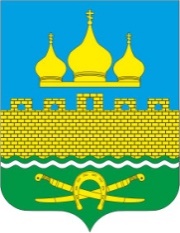 РОССИЙСКАЯ ФЕДЕРАЦИЯРОСТОВСКАЯ ОБЛАСТЬ  НЕКЛИНОВСКИЙ РАЙОНМУНИЦИПАЛЬНОЕ ОБРАЗОВАНИЕ «ТРОИЦКОЕ СЕЛЬСКОЕ ПОСЕЛЕНИЕ»АДМИНИСТРАЦИЯ ТРОИЦКОГО СЕЛЬСКОГО ПОСЕЛЕНИЯРАСПОРЯЖЕНИЕот 26.10.2020 г. № 155с. Троицкое«О порядке санкционирования расходов муниципальных бюджетных и автономных учреждений Троицкого сельского поселения, источником финансового обеспечения которых являются субсидии, полученные в соответствии с абзацем вторым пункта 1 статьи 78.1 и статьей 78.2 Бюджетного кодекса Российской Федерации»В соответствии с абзацем вторым пункта 1 статьи 78.1 и пунктом 1 статьи 78.2 Бюджетного кодекса Российской Федерации, частью 16 статьи 30 Федерального закона от 08.05.2010 № 83-ФЗ «О внесении изменений в отдельные законодательные акты Российской Федерации в связи с совершенствованием правового положения государственных (муниципальных) учреждений», частями 3.7, 3.10 статьи 2 Федерального закона от 03.11.2006 № 174-ФЗ «Об автономных учреждениях», Федеральным законом от 28.12.2013 № 418-ФЗ «О внесении изменений в Бюджетный кодекс Российской Федерации и отдельные законодательные акты Российской Федерации», приказываю:1. Утвердить Порядок санкционирования расходов муниципальных бюджетных и автономных учреждений Троицкого сельского поселения, источником финансового обеспечения которых являются субсидии, полученные в соответствии с абзацем вторым пункта 1 статьи 78.1 и статьей 78.2 Бюджетного кодекса Российской Федерации, согласно приложению.2. Начальнику сектора экономики и финансов Администрации Троицкого сельского поселения Холодняк Е.Б. разместить настоящее распоряжение на официальном сайте Администрации Троицкого сельского поселения в информационно-телекоммуникационной сети «Интернет».3. Настоящее распоряжение вступает в силу 1 ноября 2020 года.4. Контроль за выполнением настоящего распоряжения оставляю за собой.Глава АдминистрацииТроицкого сельского поселения                                                                 О.Н.ГуринаПриложениек распоряжению Администрации Троицкого сельского поселения от 26.10.2020 № 155Порядок санкционирования расходовмуниципальных бюджетных и автономных учреждений Троицкого сельского поселения, источником финансового обеспечения которых являются субсидии, полученные в соответствии с абзацем вторым пункта 1 статьи 78.1 и статьей 78.2 Бюджетного кодекса Российской Федерации1. Настоящий Порядок устанавливает правила санкционирования сектором экономики и финансов Администрации Троицкого сельского поселения (далее – финансовый орган) расходов муниципальных бюджетных и автономных учреждений (далее - учреждения), источником финансового обеспечения которых являются субсидии, предоставленные учреждениям в соответствии с абзацем вторым пункта 1 статьи 78.1 Бюджетного кодекса Российской Федерации, и субсидии на осуществление капитальных вложений в объекты капитального строительства муниципальной собственности Троицкого сельского поселения или приобретение объектов недвижимого имущества в муниципальную собственность Троицкого сельского поселения в соответствии со статьей 78.2 Бюджетного кодекса Российской Федерации (далее - целевые субсидии).Положения настоящего Порядка, установленные для учреждений, распространяются на их обособленные подразделения, осуществляющие операции с целевыми субсидиями (далее - обособленное подразделение).2. В целях исполнения настоящего Порядка обмен документами и информацией между финансовым ограном и учреждениями осуществляется в электронном виде с применением усиленной квалифицированной электронной подписи (далее – электронная подпись).Формирование и (или) обмен документами (за исключением документов, содержащих сведения, составляющие государственную тайну) между финансовым органом и учреждениями осуществляется в форме электронных документов в государственной интегрированной информационной системе управления общественными финансами «Электронный бюджет» (далее – информационная система).При отсутствии технической возможности формирования и (или) обмена документами в электронном виде с использованием электронной подписи формирование и (или) обмен документами между финансовым органом и учреждениями осуществляется в форме документов на бумажных носителях, утвержденных (подписанных) уполномоченными должностными лицами с одновременным представлением документов на съемном машинном носителе. Все участники документооборота обеспечивают идентичность информации, содержащейся на бумажных носителях, информации на съемном машинном носителе.Обмен документами, содержащими сведения, составляющие государственную тайну, между финансовым органом и учреждениями осуществляется в соответствии с настоящим Порядком с соблюдением законодательства Российской Федерации о защите государственной тайны на бумажном носителе с созданием копии документа на машинном носителе.3. Учет операций по санкционированию расходов учреждения, источником финансового обеспечения которых являются целевые субсидии (далее - целевые расходы), осуществляется на лицевом счете, предназначенном для учета операций со средствами, предоставленными учреждениям из бюджета Троицкого сельского поселения в виде субсидий на иные цели, а также субсидий на осуществление капитальных вложений в объекты капитального строительства муниципальной собственности или приобретение объектов недвижимого имущества в муниципальную собственность (далее - отдельный лицевой счет), открытом учреждению в Управлении Федерального казначейства по Ростовской области в порядке, установленном Федеральным казначейством.4. Орган местного самоуправления, осуществляющий функции и полномочия учредителя в отношении учреждения (далее - учредитель), ежегодно не позднее 5 рабочих дней с момента принятия решения Собрания депутатов Троицкого сельского поселения о бюджете Троицкого сельского поселения на очередной финансовый год и плановый период представляет в финансовый орган Перечень целевых субсидий на иные цели, а также субсидий на осуществление капитальных вложений в объекты капитального строительства муниципальной собственности или приобретение объектов недвижимого имущества в муниципальную собственность на очередной финансовый год (далее – Перечень целевых субсидий) по форме согласно приложению 1 к настоящему Порядку, в котором отражаются целевые средства, предоставляемые учреждениям в очередном финансовом году.В целях идентификации целевых расходов учредитель присваивает целевым субсидиям аналитические коды (коды целевых субсидий) в соответствии с размещенным финансовым органом в информационной системе Перечнем кодов целевых субсидий, предоставляемых муниципальным бюджетным и автономным учреждениям Троицкого сельского поселения в соответствии с абзацем вторым пункта 1 статьи 78.1 и статьей 78.2 Бюджетного кодекса Российской Федерации (далее – перечень кодов целевых субсидий).Для включения кодов целевых субсидий в Перечень кодов целевых субсидий учредитель направляет финансовому органу заявку на включение кода целевой субсидии в Перечень кодов целевых субсидий, предоставляемых муниципальным бюджетным и автономным учреждениям Троицкого сельского поселения в соответствии с абзацем вторым пункта 1 статья 78.1 и статьей 78.2 Бюджетного кодекса Российской Федерации (далее – заявка) по форме согласно приложению 2 к настоящему Порядку , в которой отражаются целевые субсидии, предоставляемые в текущем финансовом году учреждениям, в отношении которых им осуществляются функции и полномочия учредителя.Финансовый орган осуществляет проверку заявки на соответствие установленной форме, соответствие наименования целевой субсидии наименованию, указанному в нормативном правовом акте, устанавливающем порядок ее предоставления, по результатам которой не позднее второго рабочего дня, следующего за днем поступления заявки, включает коды целевых субсидий в Перечень кодов целевых субсидий и направляет его в территориальный отдел Управления Федерального казначейства по Ростовской области в форме электронного документа, подписанного электронной подписью руководителя учредителя (лица, уполномоченного действовать от имени учредителя) для принятия к учету или не позднее третьего рабочего дня, следующего за днем поступления заявки, возвращает ее учредителю с указанием причины возврата.5. Внесение изменений в Перечень кодов целевых субсидий в течение финансового года осуществляется в следующих случаях:1) внесение в решение Собрания депутатов Троицкого сельского поселения о бюджете Троицкого сельского поселения на очередной финансовый год и плановый период изменений в части целевых расходов учреждений и бюджетных инвестиций;2) получение безвозмездных поступлений от других бюджетов бюджетной системы Российской Федерации сверх объемов, утвержденных решением Собрания депутатов Троицкого сельского поселения о бюджете Троицкого сельского поселения на очередной финансовый год и плановый период;3) внесение изменений в сводную бюджетную роспись бюджета Троицкого сельского поселения.6. Санкционирование целевых расходов осуществляется на основании сформированных учреждением в информационной системе в форме электронного документа в соответствии с требованиями, установленными пунктом 22 настоящего Порядка, и утвержденных электронной подписью руководителя учредителя (лицом, уполномоченным действовать от имени учредителя) сведений об операциях с целевыми субсидиями на 20__ год (код формы по ОКУД 0501016) (далее - сведения).Руководитель учредителя (лицо, уполномоченное действовать от имени учредителя) утверждает сведения в срок не позднее трех рабочих дней со дня получения указанных документов от учреждения в случае их соответствия информации, содержащейся в Перечне целевых субсидий.В случае, если информация, указанная учреждением в сведениях, не соответствует информации, содержащейся в Перечне целевых субсидий, учредитель (лицо, уполномоченное действовать от имени учредителя) не позднее рабочего дня, следующего за днем предоставления сведений, возвращает их учреждению с указанием причины отказа.7. Санкционирование целевых расходов обособленного подразделения учреждения осуществляется на основании сформированных учреждением в информационной системе сведений, утвержденных электронной подписью руководителея учреждения, создавшего обособленное подразделение, или иным лицом, уполномоченным действовать от имени учреждения (далее - иное уполномоченное лицо учреждения).8. Для оплаты денежного обязательства по поставке товаров, выполнению работ, оказанию услуг, источником финансового обеспечения которого являются целевые средства, учреждение предоставляет учредителю документы, подтверждающие возникновение денежного обязательства.Документы, подтверждающие возникновение денежного обязательства, представляются в соответствии с Перечнем документов, предоставляемых в финансово-экономический отдел администрации Троицкого сельского поселения для осуществления процедуры санкционирования оплаты денежных обязательств получателей бюджетных средств, утвержденным распоряжением Администрации Троицкого сельского поселения от 11.08.2014 № 45.9. Учреждение направляет в финансовый орган сведения, утвержденные ему учредителем в соответствии с пунктом 6 настоящего Порядка, а также сформированные на их основании:- сведения, утвержденные руководителем учреждения или иным уполномоченным лицом учреждения (без учета операций, осуществляемых обособленными подразделениями);- сведения для осуществления целевых расходов обособленным подразделением для каждого обособленного подразделения, осуществляющего операции с целевыми субсидиями.10. В сведениях по каждой целевой субсидии указывается:- сумма планируемых поступлений и выплат по соответствующим кодам (составным частям кодов) бюджетной классификации Российской Федерации (далее - код бюджетной классификации);- код целевой субсидии, определенный в соответствии с Перечнем кодов целевых субсидий;- код объекта федеральной адресной инвестиционной программы (далее - объект ФАИП) в соответствии с установленным Федеральным казначейством Перечнем кодов целей на текущий финансовый год, в случае, если целевые субсидии предоставляются в соответствии со статьей 78.2 Бюджетного кодекса Российской Федерации на строительство (реконструкцию, в том числе с элементами реставрации, техническое перевооружение) или приобретение объекта, включенного в федеральную адресную инвестиционную программу.11. При внесении изменений в показатели сведений учреждение формирует и представляет на утверждение учредителю новые сведения, в которых указываются показатели с учетом внесенных изменений, в соответствии с положениями настоящего Порядка.В случае уменьшения учредителем планируемых поступлений или выплат сумма поступлений целевой субсидии, включая разрешенный к использованию остаток данной целевой субсидии, и сумма планируемых выплат, указанные в сведениях (с учетом вносимых изменений), не должны быть меньше сумм фактических выплат, отраженных на отдельном лицевом счете на дату внесения изменений в сведения по соответствующему коду субсидии.12. Основанием для разрешения использования сложившихся на начало текущего финансового года остатков целевых субсидий прошлого года являются сведения, содержащие информацию об остатках субсидий, в отношении которых согласно решению учредителя подтверждена потребность в направлении их на цели, ранее установленные условиями предоставления целевых субсидий (далее - разрешенный к использованию остаток целевых средств), сформированные учреждением и утвержденные учредителем в сроки, определенные Порядком взыскания в бюджет Троицкого сельского поселения неиспользованных остатков субсидий, предоставленных из бюджета Троицкого сельского поселения муниципальным бюджетным и автономным учреждениям, муниципальным унитарным предприятиям, утвержденным распоряжением финансового органа (далее – Порядок взыскания неиспользованных остатков субсидий).До получения сведений, предусмотренных настоящим пунктом, не использованные на начало текущего финансового года остатки целевых субсидий прошлых лет, потребность в использовании которых не подтверждена, учитываются на отдельном лицевом счете без права расходования.Сумма разрешенного к использованию остатка целевой субсидии, указанная в представленных в соответствии с настоящим пунктом сведениях, не должна превышать сумму остатка соответствующей целевой субсидии прошлого года, учтенной на отдельном лицевом счете по состоянию на начало текущего финансового года без права расходования по соответствующему коду субсидии.В случае отсутствия подтвержденной учредителем потребности направления остатков целевых субсидий прошлого года на цели, ранее установленные условиями предоставления целевых субсидий, учреждение до 1 марта текущего финансового года перечисляет указанные суммы в доход бюджета Троицкого сельского поселения.13. Основанием для разрешения использования сумм возврата средств по выплатам, произведенным учреждениями за счет целевых субсидий до начала текущего финансового года, в отношении которых согласно решению учредителя подтверждена потребность в направлении их на цели, ранее установленные целями предоставления целевых субсидий (далее - суммы возврата дебиторской задолженности прошлого года), являются сведения, содержащие информацию о разрешенной к использованию сумме возврата дебиторской задолженности прошлого года, сформированные учреждением в течение трех рабочих дней и утвержденные учредителем в течение 15 рабочих дней со дня отражения суммы возврата дебиторской задолженности прошлого года на отдельном лицевом счете учреждения.До получения сведений, предусмотренных настоящим пунктом, суммы возврата дебиторской задолженности прошлого года, потребность в использовании которых не подтверждена, учитываются на отдельном лицевом счете без права расходования.Суммы возврата дебиторской задолженности прошлого года, потребность в которых подтверждена, указанные в сведениях, предусмотренных настоящим пунктом, не должны превышать суммы дебиторской задолженности прошлого года, учтенные на отдельном лицевом счете без права расходования по соответствующему коду субсидии.В случае отсутствия подтвержденной учредителем потребности направления суммы возврата дебиторской задолженности прошлого года на цели, ранее установленные целями предоставления целевых субсидий, учреждение в течении пяти рабочих дней по истечении срока для принятия учредителем решения о разрешении к использованию суммы возврата учреждением, установленного абзацем первым настоящего пункта, перечисляет указанные суммы в доход бюджета Троицкого сельского поселения.14. Финансовый орган осуществляет проверку сведений на соответствие требованиям, установленным пунктами 6 – 13 настоящего Порядка, и в случае положительного результата проверки не позднее рабочего дня, следующего за днем поступления сведений, направляет их в территориальный отдел Управления Федерального казначейства по Ростовской области в форме электронного документа, подписанного электронной подписью руководителя учреждения или иным уполномоченным лицом учреждения и утвержденного руководителем учредителя (лицом, уполномоченным действовать от имени учредителя) для отражения показателей сведений на отдельном лицевом счете учреждения (обособленного подразделения).В случае если сведения не соответствуют требованиям, установленным пунктами 6 – 13 настоящего Порядка, финансовый орган в срок, установленный абзацем первым настоящего пункта, направляет учреждению уведомление о несоответствии сведений установленным требованиям с указанием причин возврата, а также возвращает учреждению экземпляры сведений на бумажном носителе, если они представлялись в форме документа на бумажном носителе.15. В установленном Федеральным казначейством порядке территориальный отдел Управления Федерального казначейства по Ростовской области на основании Заявки на кассовый расход (сокращенной) (код формы по КФД 0531851) при отсутствии сведений, соответствующих положениям пунктов 12 и 13 настоящего Порядка, и неперечислении учреждениями в бюджет Троицкого сельского поселения в сроки, установленные абзацем четвертым пункта 12 и абзацем четвертым пункта 13 настоящего Порядка, сумм остатков целевых субсидий прошлого года и (или) возврата дебиторской задолженности прошлого года, потребность в использовании которых не подтверждена учредителем, перечисляет их в доход бюджета Троицкого сельского поселения не позднее 10-го рабочего дня после наступления установленных сроков.16. Для санкционирования целевых расходов учреждение формирует и направляет финансовому органу Заявку на кассовый расход (код формы по КФД 0531801) в форме электронного документа, Заявку на получение наличных денег (код формы по КФД 0531802), Заявку на получение денежных средств, перечисляемых на карту (код формы по КФД 0531243) в форме электронного документа (далее - платежные документы).В случае санкционирования целевых расходов, связанных с поставкой товаров, выполнением работ, оказанием услуг, учреждение направляет финансовому органу вместе с платежным документом копии указанных в нем договора (контракта), а также иных документов, подтверждающих факт поставки товаров, выполнения работ, оказания услуг (далее - документ-основание). Копии документов-оснований направляются в форме электронной копии документа-основания на бумажном носителе, созданной посредством его сканирования, или электронного документа, подтвержденной электронной подписью руководителя учреждения или иного уполномоченного лица учреждения. В случае если в соответствии с законодательством Российской Федерации документы-основания ранее были размещены в информационной системе или в единой информационной системе в сфере закупок товаров, работ и услуг, представление указанных документов-оснований финансовому органу не требуется. Представление платежных документов и документов-оснований, содержащих сведения, составляющие государственную тайну, осуществляется в соответствии с настоящим Порядком с соблюдением законодательства Российской Федерации о государственной тайне.17. Финансовый орган обеспечивает проверку платежных документов в течение двух рабочих дней с даты поступления платежного документа.18. При санкционировании целевых расходов финансовый орган проверяет платежные документы и приложенные к ним документы-основания на соответствие следующим требованиям:1) соответствие платежных документов Порядку кассового обслуживания исполнения федерального бюджета, бюджетов субъектов Российской Федерации и местных бюджетов и порядку осуществления территориальными органами Федерального казначейства отдельных функций финансовых органов субъектов Российской Федерации и муниципальных образований по исполнению соответствующих бюджетов, утвержденному Приказом Казначейства России от 10.10.2008 № 8н (Правилам обеспечения наличными денежными средствами организаций, лицевые счета которым открыты в территориальных органах Федерального казначейства, финансовых органах субъектов Российской Федерации (муниципальных образований), утвержденным Приказом Казначейства России от 30.06.2014 № 10н);2) наличие в платежном документе кода целевой субсидии, кодов бюджетной классификации, по которым необходимо произвести кассовую выплату, кода объекта ФАИП (при наличии) и их соответствие кодам бюджетной классификации, коду целевой субсидии и коду ФАИП, указанным в сведениях по соответствующему коду субсидии;3) соответствие указанного в платежном документе кода бюджетной классификации текстовому назначению платежа в соответствии с указаниями о порядке применения бюджетной классификации Российской Федерации;4) соответствие реквизитов (наименование, номер, дата, реквизиты получателя платежа) документа-основания реквизитам, указанным в платежном документе;5) соответствие указанного в платежном документе кода бюджетной классификации, указанному в сведениях по соответствующему коду субсидии и коду объекта ФАИП (при наличии);6) наличие документов, подтверждающих возникновение денежного обязательства в соответствии Перечнем документов, предоставляемых в финансово-экономический отдел администрации Троицкого сельского поселения для осуществления процедуры санкционирования оплаты денежных обязательств получателей бюджетных средств, утвержденным распоряжением администрации Троицкого сельского поселения от 11.08.2014 № 45;7) наличие в платежном документе реквизитов (тип, номер, дата) и предмета документа-основания, подтверждающего возникновение бюджетного обязательства учреждения (в случае заключения договора (муниципального контракта) на поставку товаров, выполнение работ, оказание услуг для муниципальных нужд в соответствии с законодательством о закупках);8) наличие реквизитов (тип, номер, дата) документов-оснований, подтверждающих возникновение денежных обязательств учреждения при поставке отваров, выполнении работ, оказании услуг (накладная, акт приемки-передачи, акт выполненных работ (оказанных услуг), счет, счет-фактура), реквизитов исполнительного документа (исполнительный лист, судебный приказ), иных документов, подтверждающих возникновение денежных обязательств по бюджетным обязательствам учреждения, за исключением реквизитов документов, подтверждающих возникновение денежных обязательств в случае осуществления авансовых платежей в соответствии с условиями договора (муниципального контракта), внесения арендной платы по договору (муниципальному контракту), если условиями таких договоров (муниципальных контрактов) не предусмотрено предоставление документов для оплаты денежных обязательств при осуществлении авансовых платежей, внесении арендной платы;9) соответствие содержания операции по оплате денежных обязательств на поставки товаров, выполнение работ, оказание услуг исходя из документов-оснований, коду бюджетной классификации и содержанию текста назначения платежа, указанным в платежном документе;10) непревышение суммы, указанной в платежном документе, над суммой остатка планируемых выплат, указанной в сведениях по соответствующим коду бюджетной классификации, коду целевой субсидии и коду объекта ФАИП (при наличии), учтенной на отдельном лицевом счете;11) непревышение суммы, указанной в платежном документе, над суммой остатка соответствующей целевой субсидии, учтенной на отдельном лицевом счете;12) непревышение предельных размеров авансовых платежей, определенных в соответствии с нормативными правовыми актами, регулирующими бюджетные правоотношения, для получателей средств бюджета Троицкого сельского поселения;13) непревышение суммы платежного документа над суммой, указанной в документах-основаниях, рассчитанной как разница суммы документа-основания и суммы ранее произведенного по нему авансового платежа и (или) частичного платежа (в случае исполнения документа-основания многократно – с учетом ранее произведенных выплат по нему);14) соответствие информации, указанной в платежном документе на машинном носителе, информации, указанной в платежном документе на бумажном носителе, в случае отсутствия возможности обеспечения электронного документооборота.19. Финансовый орган при положительном результате проверки, предусмотренной пунктами 16 и 18 настоящего Порядка, не позднее срока, предусмотренного пунктом 17 настоящего порядка, осуществляет санкционирование оплаты целевых расходов и принимает к исполнению платежные документы.В случае представления платежного документа на бумажном носителе, ответственным исполнителем финансового органа проставляется отметка, подтверждающая санкционирование оплаты целевых расходов с указанием даты, подписи, расшифровки подписи, содержащей фамилию, инициалы ответственного исполнителя финансового органа, и платежный документ принимается к исполнению.В случае несоблюдения требований, установленных пунктами 16 и 18 настоящего Порядка, финансовый орган в срок, установленный абзацем первым настоящего пункта, направляет учреждению уведомление в электронном виде с указанием причины отказа в санкционировании целевых расходов в случае, если платежный документ представлялся учреждением в электронном виде, или возвращает учреждению платежный документ на бумажном носителе с указанием в прилагаемом уведомлении причины возврата.20. Положения подпункта 11 пункта 18 настоящего Порядка не распространяются на санкционирование оплаты целевых расходов, связанных с исполнением исполнительных документов и решений налоговых органов, предусматривающих обращение взыскания на средства учреждения.21. Финансовый орган осуществляет санкционирование возмещения целевых расходов, произведенных учреждением до поступления целевой субсидии на отдельный лицевой счет, за счет средств, полученных учреждением от разрешенных видов деятельности, со счетов, открытых ему в кредитных организациях, или с лицевого счета учреждения, открытого ему в территориальном отделе Управления Федерального казначейства по Ростовской области для учета операций со средствами, получаемыми учреждением из бюджета Троицкого сельского поселения в соответствии с абзацем первым пункта 1 статьи 78.1 Бюджетного кодекса Российской Федерации и от приносящей доход деятельности, при возмещении таких расходов в случаях, предусмотренных нормативными правовыми актами Администрации Троицкого сельского поселения, в порядке, предусмотренном настоящим пунктом.В целях осуществления возмещения целевых расходов учреждение представляет в финансовый орган заявление, подписанное руководителем учреждения (иным уполномоченным лицом учреждения) и согласованное учредителем, с приложением копий платежных (расчетных) документов и документов-оснований, подтверждающих произведенные целевые расходы, подлежащие возмещению.В заявлении, представленном учреждением, указывается информация о суммах произведенных им в текущем финансовом году целевых расходов, подлежащих возмещению, источником финансового обеспечения которых должна являться целевая субсидия, кодах субсидий и кодах бюджетной классификации, по которым произведен кассовый расход по каждой целевой субсидии.Операция по возмещению целевых расходов учреждения осуществляется на основании представленной учреждением в финансовый орган Заявки на кассовый расход (код формы по КФД 0531801) на списание средств с отдельного лицевого счета, открытого учреждению в территориальном отделе Управления Федерального казначейства по Ростовской области, оформленной с учетом следующих особенностей:- в графе «Назначение платежа (примечание)» раздела 1 «Реквизиты документа» указывается «возмещение целевых расходов согласно заявлению от «__» _______ г. № «__»;- в разделе 2 «Реквизиты документа-основания» указываются:в графе 1 – «заявление»;в графе 2 - номер заявления;в графе 3 - дата заявления;в графе 5 «Код цели (аналитический код)» раздела 5 «Расшифровка заявки на кассовый расход» указывается соответствующий код субсидии.Санкционирование операции по возмещению целевых расходов за счет целевой субсидии осуществляется финансовым органом при условии соответствия сумм, кодов бюджетной классификации и кода субсидии, указанных в платежном документе, суммам, кодам бюджетной классификации и коду целевой субсидии, указанным в представленном учреждением заявлении.22. При составлении сведений учреждением в них указываются:а) в заголовочной части:- дата составления сведений с указанием в кодовой зоне даты составления документа и даты представления сведений, предшествующих настоящим в формате "ДД.ММ.ГГГГ";- в строке «Наименование учреждения» - полное или сокращенное наименование учреждения с указанием в кодовой зоне:уникального кода учреждения по реестру участников бюджетного процесса, а также юридических лиц, не являющихся участниками бюджетного процесса (далее - сводный реестр), и номера открытого ему отдельного лицевого счета;идентификационного номера налогоплательщика (ИНН) и кода причины постановки его на учет в налоговом органе (КПП);- в строке «Наименование обособленного подразделения» - полное или сокращенное наименование обособленного подразделения с указанием в кодовой зоне:уникального кода обособленного учреждения по сводному реестру и номера открытого ему отдельного лицевого счета;кода причины постановки его на учет в налоговом органе (КПП) в случае, если целевые расходы осуществляются обособленным подразделением;- в строке «Наименование органа, осуществляющего функции и полномочия учредителя» указывается полное или сокращенное наименование учредителя с указанием в кодовой зоне его лицевого счета и кода главного распорядителя бюджетных средств (код главы по БК);- в строке «Наименование территориального органа Федерального казначейства, осуществляющего ведение лицевого счета» указывается наименование территориального отдела Управления Федерального казначейства по Ростовской области, в котором учреждению открыт отдельный лицевой счет, с указанием в кодовой зоне кода по КОФК.б) в табличной части:в графах 1 и 2 - наименование целевой субсидии и код субсидии в соответствии с Перечнем кодов субсидий с указанием (при необходимости) после наименования целевой субсидии в скобках дополнительной детализации цели предоставления целевой субсидии в соответствии с условиями соглашения;в графах 3 и 4 - номер и дата соглашения. В случае, если заключение соглашения не предусмотрено, показатели не формируются;в графе 5 - идентификатор соглашения. В случае, если заключение Соглашения не предусмотрено, показатели не формируются;в графе 6 - код объекта ФАИП;в графе 7 - аналитический код поступлений и выплат, соответствующий коду бюджетной классификации, исходя из экономического содержания планируемых поступлений и выплат, в части:планируемых поступлений целевых субсидий - по коду аналитической группы подвида доходов бюджетов;планируемых целевых расходов - по коду видов расходов классификации расходов бюджетов;поступления от возврата дебиторской задолженности прошлого года, потребность в использовании которой подтверждена, - по коду аналитической группы вида источников финансирования дефицита бюджета Троицкого сельского поселения;в графе 8 - сумма разрешенного к использованию остатка целевых средств по соответствующему коду субсидии, указанному в графе 2, без указания кода бюджетной классификации в графе 7;в графе 9 - сумма возврата дебиторской задолженности прошлого года, по которой подтверждена потребность в направлении ее на цели, ранее установленные условиями предоставления целевых средств, по соответствующему коду субсидии и коду аналитической группы вида источников финансирования дефицитов бюджетов, указанному в графе 7;в графе 10 - суммы планируемых в текущем финансовом году поступлений целевых субсидий по соответствующему коду целевой субсидии, указанному в графе 2 и коду аналитической группы подвида доходов бюджетов, указанному в графе 7;в графе 11 - итоговая сумма целевых средств, планируемых к использованию в текущем финансовом году, в соответствии с кодом  целевой   субсидии, указанным в графе 2 (рассчитывается как сумма граф 8 - 10), без указания кода бюджетной классификации в графе 7;в графе 12 - суммы планируемых в текущем финансовом году выплат, источником финансового обеспечения которых являются целевые субсидии, с учетом суммы разрешенного к использованию остатка целевых субсидий и суммы возврата дебиторской задолженности прошлых лет, по которым подтверждена потребность в направлении их на цели, ранее установленные условиями предоставления целевых средств, по соответствующему коду субсидии, указанному в графе 2, и коду бюджетной классификации, указанному в графе 7.В случае если учреждению (обособленному подразделению) предоставляются несколько целевых субсидий показатели поступлений выплат в сведениях отражаются с формированием промежуточных итогов по каждой целевой субсидии.В сведениях, представляемых учреждением в целях осуществления расходов его обособленными подразделениями, планируемые учреждением суммы перечислений средств целевых субсидий обособленному подразделению и поступления указанных средств на отдельный лицевой счет, открытый обособленному подразделению, а также возврат указанных средств на счет учреждения указываются по коду аналитической группы вида источников финансирования дефицитов бюджетов.Приложение 1к Порядку санкционирования расходов муниципальных бюджетных и автономных учреждений Троицкого сельского поселения, источником финансового обеспечения которых являются субсидии, полученные в соответствии с абзацем вторым пункта 1 статьи 78.1 и статьей 78.2 Бюджетного кодекса Российской ФедерацииПЕРЕЧЕНЬ №_____целевых субсидий и субсидий на осуществление капитальных вложений в объекты капитального строительства муниципальной собственности Троицкого сельского поселения или приобретение объектов недвижимого имущества в муниципальную собственность Троицкого сельского поселения на 20___ годот «_____»______________20 ____г.Примечание: * - коды субсидий присваиваются сектором экономики и финансов Администрации Троицкого сельского поселения.Руководитель		(подпись)	(расшифровка подписи)Ответственныйисполнитель		(должность)	(подпись)	(расшифровка подписи)	(телефон)«______»________________20 ____ г.Приложение 2к Порядку санкционирования расходов муниципальных бюджетных и автономных учреждений Троицкого сельского поселения, источником финансового обеспечения которых являются субсидии, полученные в соответствии с абзацем вторым пункта 1 статьи 78.1 и статьей 78.2 Бюджетного кодекса Российской ФедерацииРуководитель (уполномоченное лицо)   ______________________   ____________   ___________________	(должность) 	(подпись) 	(расшифровка подписи)Руководитель сектора экономики и финансов                               ____________   ___________________(уполномоченное лицо)	(подпись) 	(расшифровка подписи)Ответственный исполнитель                    ______________________   ____________________   ____________	(должность) 	(фамилия, инициалы) 	(телефон)«____» __________________ 20____ г.Орган, осуществляющий функции и полномочия учредителяОрган, осуществляющий функции и полномочия учредителяЦелевые средстваЦелевые средстваКод по классификации расходов бюджетаНормативный правовой актНормативный правовой актНормативный правовой актглаванаименованиенаименованиекод*наименованиедатаномер12345678Раздел 1. Перечень целевых субсидийРаздел 1. Перечень целевых субсидийРаздел 1. Перечень целевых субсидийРаздел 1. Перечень целевых субсидийРаздел 1. Перечень целевых субсидийРаздел 1. Перечень целевых субсидийРаздел 1. Перечень целевых субсидийРаздел 1. Перечень целевых субсидийРаздел 2. Перечень субсидий на осуществление капитальных вложений в объекты капитального строительства муниципальной собственности или приобретение объектов недвижимого имущества в муниципальную собственностьРаздел 2. Перечень субсидий на осуществление капитальных вложений в объекты капитального строительства муниципальной собственности или приобретение объектов недвижимого имущества в муниципальную собственностьРаздел 2. Перечень субсидий на осуществление капитальных вложений в объекты капитального строительства муниципальной собственности или приобретение объектов недвижимого имущества в муниципальную собственностьРаздел 2. Перечень субсидий на осуществление капитальных вложений в объекты капитального строительства муниципальной собственности или приобретение объектов недвижимого имущества в муниципальную собственностьРаздел 2. Перечень субсидий на осуществление капитальных вложений в объекты капитального строительства муниципальной собственности или приобретение объектов недвижимого имущества в муниципальную собственностьРаздел 2. Перечень субсидий на осуществление капитальных вложений в объекты капитального строительства муниципальной собственности или приобретение объектов недвижимого имущества в муниципальную собственностьРаздел 2. Перечень субсидий на осуществление капитальных вложений в объекты капитального строительства муниципальной собственности или приобретение объектов недвижимого имущества в муниципальную собственностьРаздел 2. Перечень субсидий на осуществление капитальных вложений в объекты капитального строительства муниципальной собственности или приобретение объектов недвижимого имущества в муниципальную собственностьЗАЯВКА № ___на включение кода целевой субсидии в Перечень кодов целевых субсидий, предоставляемых бюджетным и автономным учреждениям Троицкого сельского поселения в соответствии с абзацем вторым пункта 1 статьи 78.1 и статьей 78.2 Бюджетного кодекса Российской Федерацииот «____» ______________ 20____ г.Наименование органа, осуществляющегофункции и полномочия учредителя 	____________________________________________________Наименование территориального органа Федеральногоказначейства, осуществляющего ведение лицевых счетов   _________________________________________________________Наименование бюджета                                                            _________________________________________________________КОДЫЗАЯВКА № ___на включение кода целевой субсидии в Перечень кодов целевых субсидий, предоставляемых бюджетным и автономным учреждениям Троицкого сельского поселения в соответствии с абзацем вторым пункта 1 статьи 78.1 и статьей 78.2 Бюджетного кодекса Российской Федерацииот «____» ______________ 20____ г.Наименование органа, осуществляющегофункции и полномочия учредителя 	____________________________________________________Наименование территориального органа Федеральногоказначейства, осуществляющего ведение лицевых счетов   _________________________________________________________Наименование бюджета                                                            _________________________________________________________ЗАЯВКА № ___на включение кода целевой субсидии в Перечень кодов целевых субсидий, предоставляемых бюджетным и автономным учреждениям Троицкого сельского поселения в соответствии с абзацем вторым пункта 1 статьи 78.1 и статьей 78.2 Бюджетного кодекса Российской Федерацииот «____» ______________ 20____ г.Наименование органа, осуществляющегофункции и полномочия учредителя 	____________________________________________________Наименование территориального органа Федеральногоказначейства, осуществляющего ведение лицевых счетов   _________________________________________________________Наименование бюджета                                                            _________________________________________________________ДатаЗАЯВКА № ___на включение кода целевой субсидии в Перечень кодов целевых субсидий, предоставляемых бюджетным и автономным учреждениям Троицкого сельского поселения в соответствии с абзацем вторым пункта 1 статьи 78.1 и статьей 78.2 Бюджетного кодекса Российской Федерацииот «____» ______________ 20____ г.Наименование органа, осуществляющегофункции и полномочия учредителя 	____________________________________________________Наименование территориального органа Федеральногоказначейства, осуществляющего ведение лицевых счетов   _________________________________________________________Наименование бюджета                                                            _________________________________________________________ЗАЯВКА № ___на включение кода целевой субсидии в Перечень кодов целевых субсидий, предоставляемых бюджетным и автономным учреждениям Троицкого сельского поселения в соответствии с абзацем вторым пункта 1 статьи 78.1 и статьей 78.2 Бюджетного кодекса Российской Федерацииот «____» ______________ 20____ г.Наименование органа, осуществляющегофункции и полномочия учредителя 	____________________________________________________Наименование территориального органа Федеральногоказначейства, осуществляющего ведение лицевых счетов   _________________________________________________________Наименование бюджета                                                            _________________________________________________________Глава по БКЗАЯВКА № ___на включение кода целевой субсидии в Перечень кодов целевых субсидий, предоставляемых бюджетным и автономным учреждениям Троицкого сельского поселения в соответствии с абзацем вторым пункта 1 статьи 78.1 и статьей 78.2 Бюджетного кодекса Российской Федерацииот «____» ______________ 20____ г.Наименование органа, осуществляющегофункции и полномочия учредителя 	____________________________________________________Наименование территориального органа Федеральногоказначейства, осуществляющего ведение лицевых счетов   _________________________________________________________Наименование бюджета                                                            _________________________________________________________ЗАЯВКА № ___на включение кода целевой субсидии в Перечень кодов целевых субсидий, предоставляемых бюджетным и автономным учреждениям Троицкого сельского поселения в соответствии с абзацем вторым пункта 1 статьи 78.1 и статьей 78.2 Бюджетного кодекса Российской Федерацииот «____» ______________ 20____ г.Наименование органа, осуществляющегофункции и полномочия учредителя 	____________________________________________________Наименование территориального органа Федеральногоказначейства, осуществляющего ведение лицевых счетов   _________________________________________________________Наименование бюджета                                                            _________________________________________________________Целевая субсидияЦелевая субсидияНормативный правовой актНормативный правовой актНормативный правовой актнаименованиекоднаименованиедатаномер12345Номер страницыВсего страниц